GEOLOGY 12 - Introduction Worksheet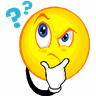 Answer the following questions in your own words (on the back or on a separate sheet of paper):In what ways is Geology the same as Biology, Chemistry, and Physics?How is Geology different from Biology, Chemistry, and Physics?How does “time” make Geology different from other sciences?How does “scale” make Geology different from other sciences?What is meant by the “complexity of natural systems”?  How does this complexity make Geology difficult?  Give an example from another science that shows “complexity“ at a simple level.What do you remember about the “Scientific Method”?  (Describe the steps, why do we use this method?)Explain some of the difficulties of applying the scientific method to the study of the Earth’s processes (Geology).